T.C.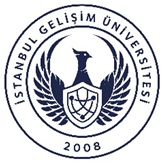 İSTANBUL GELİŞİM ÜNİVERSİTESİ REKTÖRLÜĞÜ Lisansüstü Eğitim EnstitüsüDers Ekleme / Bırakma Kayıt FormuCourse Add / Drop Form.... / …. / 20….LİSANSÜSTÜ EĞİTİM ENSTİTÜSÜ MÜDÜRLÜĞÜNETO THE DIRECTORATE OF INSTITUTE OF GRADUATE STUDIESAşağıda belirtmiş olduğum ders(ler)in eklenmesi / bırakılması hususunda gereğinin yapılmasını arz ederim.I kindly request for add/drop the courses I mentioned below. Dönem / Semester:20…/20…  (Güz / Fall) -  (Bahar / Spring)Öğrencinin Bilgileri / Student’s Information:Ad, Soyad / Name, Surname: ……………………………………………………………………………….….……Öğrenci No / Student Number: ………………………………………………………………….……………..…….T.C. Kimlik No / ID number ……………………………………………………………………………….….…….Bölüm / Program: …………………………………………………………………………………………................GSM No. / Cell Phone: ………………………………………………………………………………..…….……….E-posta / E-mail: ………………………………………………………………………………………..….…...........Öğrenci Adı-Soyadı /Student Name-Surnameİmza / SignatureEKLENEN DERS(LER)İN / COURSE(S) TO ADDEKLENEN DERS(LER)İN / COURSE(S) TO ADDEKLENEN DERS(LER)İN / COURSE(S) TO ADDKodu /CodeDersin Adı / Course NameKredisi / CreditBIRAKILAN DERS(LER)İN / COURSE(S) TO DROPBIRAKILAN DERS(LER)İN / COURSE(S) TO DROPBIRAKILAN DERS(LER)İN / COURSE(S) TO DROPKodu /CodeDersin Adı / Course NameKredisi / Credit